  Completion of the sections marked with an asterisk (*) is compulsory.I, _______________________________________________________________________ on behalf of the_____________________________________________________________________ (name of the ECSA CPD Licensed Body) hereby declare that the organisation as stipulated on the first page of this document has met/not met all the requirements for verification as a ECSA CPD Service Provider in terms of the Rules: Continuing Professional Development and Renewal of Registration (Board notice 86 of 2017) and Section 10 of the Standard for Continuing Professional Development (ECPD-01-STA).I further confirm that the applicant, was awarded the status of: ** Tick appropriate blockDetails of specific recommendations: _________________________________________________________________________________________________________________________________________________________________________________________________________________		_____________________________________Signature										DatePage 1 of 2CPD Service Provider Verification Notification (Only for use by an ECSA CPD Licensing Body)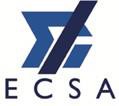 Form No.: CPD-ECPD9CPD Service Provider Verification Notification (Only for use by an ECSA CPD Licensing Body)Effective Date: 27 July 2021CPD Service Provider Verification Notification (Only for use by an ECSA CPD Licensing Body)Rev No: 0CPD Service Provider Verification Notification (Only for use by an ECSA CPD Licensing Body)1.	Organisation Details:1.	Organisation Details:Name of the Organisation:*Known As:Phone: *Website:*Email Address:*VAT Number: *Physical Address: *CountryPhysical Address: *ProvincePhysical Address: *CityPhysical Address: *Address 1Physical Address: *Address 2Physical Address: *Address 3Zip/Postal Code: *2.	Person who applied for verification on behalf of the organisation:2.	Person who applied for verification on behalf of the organisation:Surname and Initials:*Title (Prof/Dr/Mr/Ms):*Position Held: *Phone Number:*Email Address:*   Identification Number:*Page 2 of 2CPD Service Provider Verification Notification(Only for use by an ECSA CPD Licensing Body)Form No.: CPD-ECPD9CPD Service Provider Verification Notification(Only for use by an ECSA CPD Licensing Body)Effective Date: 27 July 2021CPD Service Provider Verification Notification(Only for use by an ECSA CPD Licensing Body)Rev No: 0CPD Service Provider Verification Notification(Only for use by an ECSA CPD Licensing Body)3.	Person who is acting as the administrator on behalf of the organisation:3.	Person who is acting as the administrator on behalf of the organisation:Surname and Initials:*Title (Prof/Dr/Mr/Ms):*Position Held: *Phone Number:*Email Address:*  Identification Number:*Verified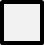 Verified with specific recommendations*Declined